	RENCANA PEMBELAJARAN SEMESTERCapaian Pembelajaran Mata Kuliah:Penilaian Penilaian dilakukan untuk mengukur semua capaian pembelajaran, yaitu capaian pembelajaran sikap (CPMK 1, CPMK2, CPMK3),  pengetahuan (CPMK 4), dan keterampilan umum (CPMK 5) dan keterampilan khusus (CPMK 6, CPMK7).Penilaian sikap dilaksanakan pada setiap pertemuan dengan menggunakan teknik observasi dan/atau penilaian diri dengan menggunakan asumsi bahwa pada dasarnya setiap mahasiswa memiliki sikap yang baik. Mahasiswa tersebut diberi nilai sikap yang sangat baik atau kurang baik apabila menunjukkan secara nyata sikap sangat baik maupun kurang baik dibandingkan sikap mahasiswa pada umumnya. Hasil penilaian sikap tidak menjadi komponen nilai akhir mahasiswa, melainkan sebagai salah satu syarat kelulusan. Mahasiswa akan lulus dari mata kuliah ini apabila minimal memiliki sikap yang baikNilai akhir mencakup hasil penilaian pengetahuan, keterampilan umum, dan keterampilan khusus yang diperoleh dari penugasan individu, penugasan kelompok, presentasi, kuis, Ujian Sisipan, dan Ujian Akhir Semester dengan pedoman sebagai berikut.Penetapan Nilai Akhir:  (Bobot nilai per subkomp x 70) + (Nilai UAS x 30) NA =----------------------------------------------------------------100Daftar Literatur/Referensi Miles, M.B., Huberman, A.M., & Saldana, J. 2014. Qualitative Data Analysis: A Methods Sourcebook. US: Sage Publishing. Disingkat MHS.Bazeley, P. 2013. Qualitative Data Analysis: Practical Strategies. US: Sage Publishing. Disingkat BP.Flick, U. 2013. The Sage Handbook of Qualitative Data Analysis.  US: Sage Publishing. Disingkat FU.Nahiyah Jaidi. 2020. Pengembangan Model Inkubasi Bisnis 4.0 dengan menggunakan Real Time Monitoring System Sebagai Sistem Pendampingan dan Pelaporan Pengusaha Pemula di Inkubator Bisnis Berbasis Teknologi [Riset]. Yogyakarta: Tidak diterbitkan. Disingkat NJ1Nahiyah Jaidi. 2018. Strategic Map of Incubation Center: A Case of Yogyakarta State University and Chaoyang University of Technology. Yogyakarta: Tidak diterbitkan. Disingkat NJ2Nahiyah Jaidi. 2021. Model Pendampingan Bisnis UMKM Batik dan Kerajinan di Indonesia: Studi Kasus UMKM Batik dan Kerajinan Binaan Balai Besar Kerajinan dan Batik Kementerian Perindustrian Republik Indonesia [Riset]. Yogyakarta. Disingkat NJ3Nahiyah Jaidi. 2021. Evaluasi Dampak Pandemi Covid-19 Terhadap Sentra Ayam Goreng Kalasan dan Strategi Beradaptasi di Era AKB [PPM]. Yogyakarta. Disingkat NJ4Caly Setiawan. 2021. The Representation of Physical Education in Social Media: From Big Data Analytics to Qualitative Analysis. Disingkat CS1Caly Setiawan. 2020. Menelusuri Konsep, Makna, dan Implementsi Pendidikan Jasmani di Sekolah-sekolah Daerah Khusus (Sebuah Analisis Berbasis Eco-Sosiologis). Yogyakarta: Tidak diterbitkan. Disingkat Caly Setiawan. Social Parenting and Family Gathering Football Fun Game bagi Anak-anak di Wilayah Kabupaten Sleman Yogyakarta. Yogyakarta: Tidak diterbitkan. Disingkat CS3 Program Studi:Penelitian dan Evaluasi Pendidikan (S3)Penelitian dan Evaluasi Pendidikan (S3)Penelitian dan Evaluasi Pendidikan (S3)Penelitian dan Evaluasi Pendidikan (S3)Penelitian dan Evaluasi Pendidikan (S3)Nama Mata Kuliah:Desain Analisis Data KualitatifKode:PEP9255Jumlah:2 sksSemester:III/GanjilIII/GanjilIII/GanjilIII/GanjilIII/GanjilMata Kuliah PrasyaratDosen Pengampu::Tidak adaProf. Dr. Nahiyah Jaidi Faraz, M.Pd & Caly Setiawan,S.Pd., M.S., Ph.DTidak adaProf. Dr. Nahiyah Jaidi Faraz, M.Pd & Caly Setiawan,S.Pd., M.S., Ph.DTidak adaProf. Dr. Nahiyah Jaidi Faraz, M.Pd & Caly Setiawan,S.Pd., M.S., Ph.DTidak adaProf. Dr. Nahiyah Jaidi Faraz, M.Pd & Caly Setiawan,S.Pd., M.S., Ph.DTidak adaProf. Dr. Nahiyah Jaidi Faraz, M.Pd & Caly Setiawan,S.Pd., M.S., Ph.DDeskripsi Mata Kuliah:Pada mata kuliah ini akan dibahas tentang konsep dasar Analisis Data Kualitatif, desain dan manajemen penelitian dengan data kualitatif, sampling strategies pada Analisis Data Kualitatif, menampilkan data yang meliputi methods of exploring and describing, methods of ordering and explaining, dan methods of predicting, tipe data dan strategi analisisnya (menganalisis hasil interview, menganalisis hasil FGD, menganalisis hasil observasi, dan menganalisis hasil dokumentasi), qualitative Meta-Analysis, penggunaan Software pada analisis data kualitatif, membuat dan menguji kesimpulan, serta melakukan praktek analisis data kualitatif.Pada mata kuliah ini akan dibahas tentang konsep dasar Analisis Data Kualitatif, desain dan manajemen penelitian dengan data kualitatif, sampling strategies pada Analisis Data Kualitatif, menampilkan data yang meliputi methods of exploring and describing, methods of ordering and explaining, dan methods of predicting, tipe data dan strategi analisisnya (menganalisis hasil interview, menganalisis hasil FGD, menganalisis hasil observasi, dan menganalisis hasil dokumentasi), qualitative Meta-Analysis, penggunaan Software pada analisis data kualitatif, membuat dan menguji kesimpulan, serta melakukan praktek analisis data kualitatif.Pada mata kuliah ini akan dibahas tentang konsep dasar Analisis Data Kualitatif, desain dan manajemen penelitian dengan data kualitatif, sampling strategies pada Analisis Data Kualitatif, menampilkan data yang meliputi methods of exploring and describing, methods of ordering and explaining, dan methods of predicting, tipe data dan strategi analisisnya (menganalisis hasil interview, menganalisis hasil FGD, menganalisis hasil observasi, dan menganalisis hasil dokumentasi), qualitative Meta-Analysis, penggunaan Software pada analisis data kualitatif, membuat dan menguji kesimpulan, serta melakukan praktek analisis data kualitatif.Pada mata kuliah ini akan dibahas tentang konsep dasar Analisis Data Kualitatif, desain dan manajemen penelitian dengan data kualitatif, sampling strategies pada Analisis Data Kualitatif, menampilkan data yang meliputi methods of exploring and describing, methods of ordering and explaining, dan methods of predicting, tipe data dan strategi analisisnya (menganalisis hasil interview, menganalisis hasil FGD, menganalisis hasil observasi, dan menganalisis hasil dokumentasi), qualitative Meta-Analysis, penggunaan Software pada analisis data kualitatif, membuat dan menguji kesimpulan, serta melakukan praktek analisis data kualitatif.Pada mata kuliah ini akan dibahas tentang konsep dasar Analisis Data Kualitatif, desain dan manajemen penelitian dengan data kualitatif, sampling strategies pada Analisis Data Kualitatif, menampilkan data yang meliputi methods of exploring and describing, methods of ordering and explaining, dan methods of predicting, tipe data dan strategi analisisnya (menganalisis hasil interview, menganalisis hasil FGD, menganalisis hasil observasi, dan menganalisis hasil dokumentasi), qualitative Meta-Analysis, penggunaan Software pada analisis data kualitatif, membuat dan menguji kesimpulan, serta melakukan praktek analisis data kualitatif.Capaian Pembelajaran Lulusan::::::Sikap:S1.  Bertakwa  kepada  Tuhan  Yang  Maha  Esa dengan menunjukkan sikap religius;S2.  Menjunjung tinggi etika profesi sebagai peneliti dan pengevaluasi pendidikan;S3. Menghargai keanekaragaman budaya, pandangan, agama, dan kepercayaan, serta pendapat atau temuan orisinal orang lainS1.  Bertakwa  kepada  Tuhan  Yang  Maha  Esa dengan menunjukkan sikap religius;S2.  Menjunjung tinggi etika profesi sebagai peneliti dan pengevaluasi pendidikan;S3. Menghargai keanekaragaman budaya, pandangan, agama, dan kepercayaan, serta pendapat atau temuan orisinal orang lainS1.  Bertakwa  kepada  Tuhan  Yang  Maha  Esa dengan menunjukkan sikap religius;S2.  Menjunjung tinggi etika profesi sebagai peneliti dan pengevaluasi pendidikan;S3. Menghargai keanekaragaman budaya, pandangan, agama, dan kepercayaan, serta pendapat atau temuan orisinal orang lainS1.  Bertakwa  kepada  Tuhan  Yang  Maha  Esa dengan menunjukkan sikap religius;S2.  Menjunjung tinggi etika profesi sebagai peneliti dan pengevaluasi pendidikan;S3. Menghargai keanekaragaman budaya, pandangan, agama, dan kepercayaan, serta pendapat atau temuan orisinal orang lainS1.  Bertakwa  kepada  Tuhan  Yang  Maha  Esa dengan menunjukkan sikap religius;S2.  Menjunjung tinggi etika profesi sebagai peneliti dan pengevaluasi pendidikan;S3. Menghargai keanekaragaman budaya, pandangan, agama, dan kepercayaan, serta pendapat atau temuan orisinal orang lainPengetahuan:P5. Menguasai filosofi evaluasi pendidikan dan penerapannya untuk mengembangkan model evaluasi pendidikan P5. Menguasai filosofi evaluasi pendidikan dan penerapannya untuk mengembangkan model evaluasi pendidikan P5. Menguasai filosofi evaluasi pendidikan dan penerapannya untuk mengembangkan model evaluasi pendidikan P5. Menguasai filosofi evaluasi pendidikan dan penerapannya untuk mengembangkan model evaluasi pendidikan P5. Menguasai filosofi evaluasi pendidikan dan penerapannya untuk mengembangkan model evaluasi pendidikan Keterampilan Umum:KU5. Mampu memilih penelitian yang tepat guna, terkini, termaju, dan memberikan kemaslahatan pada umat manusia melalui pendekatan interdisiplin, multidisiplin, atau transdisiplin, dalam rangka mengembangkan dan/atau menghasilkan penyelesaian masalah di bidang keilmuan, teknologi, seni, atau kemasyarakatan, berdasarkan hasil kajian tentang ketersediaan sumberdaya internal maupun eksternal KU5. Mampu memilih penelitian yang tepat guna, terkini, termaju, dan memberikan kemaslahatan pada umat manusia melalui pendekatan interdisiplin, multidisiplin, atau transdisiplin, dalam rangka mengembangkan dan/atau menghasilkan penyelesaian masalah di bidang keilmuan, teknologi, seni, atau kemasyarakatan, berdasarkan hasil kajian tentang ketersediaan sumberdaya internal maupun eksternal KU5. Mampu memilih penelitian yang tepat guna, terkini, termaju, dan memberikan kemaslahatan pada umat manusia melalui pendekatan interdisiplin, multidisiplin, atau transdisiplin, dalam rangka mengembangkan dan/atau menghasilkan penyelesaian masalah di bidang keilmuan, teknologi, seni, atau kemasyarakatan, berdasarkan hasil kajian tentang ketersediaan sumberdaya internal maupun eksternal KU5. Mampu memilih penelitian yang tepat guna, terkini, termaju, dan memberikan kemaslahatan pada umat manusia melalui pendekatan interdisiplin, multidisiplin, atau transdisiplin, dalam rangka mengembangkan dan/atau menghasilkan penyelesaian masalah di bidang keilmuan, teknologi, seni, atau kemasyarakatan, berdasarkan hasil kajian tentang ketersediaan sumberdaya internal maupun eksternal KU5. Mampu memilih penelitian yang tepat guna, terkini, termaju, dan memberikan kemaslahatan pada umat manusia melalui pendekatan interdisiplin, multidisiplin, atau transdisiplin, dalam rangka mengembangkan dan/atau menghasilkan penyelesaian masalah di bidang keilmuan, teknologi, seni, atau kemasyarakatan, berdasarkan hasil kajian tentang ketersediaan sumberdaya internal maupun eksternal Keterampilan Khusus:KK6. Menggunakan berbagasi macam software untuk analisis data dan analisis butirKK7. Merancang pelatihan metodologi penelitian dan evaluasi serta sistem penilaian pendidikanKK6. Menggunakan berbagasi macam software untuk analisis data dan analisis butirKK7. Merancang pelatihan metodologi penelitian dan evaluasi serta sistem penilaian pendidikanKK6. Menggunakan berbagasi macam software untuk analisis data dan analisis butirKK7. Merancang pelatihan metodologi penelitian dan evaluasi serta sistem penilaian pendidikanKK6. Menggunakan berbagasi macam software untuk analisis data dan analisis butirKK7. Merancang pelatihan metodologi penelitian dan evaluasi serta sistem penilaian pendidikanKK6. Menggunakan berbagasi macam software untuk analisis data dan analisis butirKK7. Merancang pelatihan metodologi penelitian dan evaluasi serta sistem penilaian pendidikanCPLKODERUMUSAN CAPAIAN PEMBELAJARAN MATA KULIAHS1CPMK1Menunjukkan sikap religious dan mampu menerapkan dalam kehidupan sehari-hariS2CPMK2Menunjukkan sikap objektivitas, konsistensi, serta sikap cermat dan kehati-hatian terhadap data dan informasiS3CPMK3Menunjukkan sikap antusias dalam menyelesaikan tugas tugas individu maupun kelompok untuk perolehan hasil maksimalP5CPMK4Menjelaskan konsep dasar analisis data kualitatif serta management data kualitatifKU5CPMK5Menggunakan berbagasi macam software untuk analisis data kualitatifKK6CPMK6Mampu mengikuti perkembangan bidang desain analisis data kualitatif dan mampu memecahkan permasalahan kemanusiaan yang kompleks menggunakan keahliannya pada bidang desain analisis data kualitatif melalui pendekatan linier, multi, dan transdisipliner.KK7CPMK7Mampu mengelola, memimpin, dan mengembangkan riset dan pengembangan dengan menggunakan desain analisis data kualitatif yang bermanfaat bagi ilmu pengetahuan dan kemaslahatan umat manusia, serta mampu mendapatkan pengakuan nasional dan internasional.TMCapaian PembelajaranMata KuliahBahasan Kajian/ Pokok BahasanBentuk/metode/ Model PembelajaranPengalaman belajarIndikator PenilaianTeknik PenilaianBobot(%)WaktuReferensi123456789101CPMK1CPMK2CPMK3CPMK4Mahasiswa dapat memahami Konsep Dasar Analisis Data KualitatifKonsep dasar analisis data kualitatifCeramah, diskusi, tanya jawabMelalui ceramah, diskusi, dan tanya jawab mahasiswa memahami konsep dasar analisis data kualitatifMenentukan konsep dasar analisis data kualitatifPengamatan terhadap perilaku dan keaktifan mahasiswa10100’MHS, BP, FU2CPMK1CPMK2CPMK3CPMK4Mahasiswa dapat memahami desain dan manajemen penelitianManajemen penelitian kualitatifCeramah, diskusi, tanya jawabMelalui ceramah, diskusi, dan tanya jawab mahasiswa memahami manajemen penelitian kualitatifMenentukan manajemen penelitian kualitatifPengamatan terhadap perilaku dan keaktifan mahasiswa10100’MHS, BP3CPMK1CPMK2CPMK3CPMK4Mahasiswa dapat Menyiapkan Data Untuk Analisis: Sampling Strategies pada Analisis Data KualitatifSamplingCeramah, diskusi, tanya jawabMelalui ceramah, diskusi, dan tanya jawab mahasiswa memahami konsep samplingMenentukan SamplingPengamatan terhadap perilaku dan keaktifan mahasiswa10100’FU4CPMK1CPMK2CPMK3CPMK6Menampilkan Data : Methods of Exploring and DescribingMethods of Exploring and DescribingPresentasi Kelompok 1Melalui presentasi mahasiswa memahami Methods of Exploring and DescribingMenentukan Methods of Exploring and DescribingPengamatan terhadap perilaku keaktifan mahasiswa, dan kualitas makalah yang dibuat10100’MHS,CS25CPMK1CPMK2CPMK3CPMK6Menampilkan Data: Methods of Ordering Methods of OrderingPresentasi Kelompok 2Melalui presentasi mahasiswa memahami Methods of OrderingMenentukan Methods of OrderingPengamatan terhadap perilaku keaktifan mahasiswa, dan kualitas makalah yang dibuat5100’MHS6CPMK1CPMK2CPMK3CPMK6Menampilkan Data: Methods of ExplainingMethods of ExplainingPresentasi Kelompok 3Melalui presentasi mahasiswa memahami Methods of ExplainingMenentukan Methods of ExplainingPengamatan terhadap perilaku keaktifan mahasiswa, dan kualitas makalah yang dibuat5100’MHS7CPMK1CPMK2CPMK3CPMK6Menampilkan Data: Methods of PredictingMethods of PredictingPresentasi Kelompok 4Melalui presentasi mahasiswa memahami Methods of PredictingMenentukan Methods of PredictingPengamatan terhadap perilaku keaktifan mahasiswa, dan kualitas makalah yang dibuat5100’MHS8UTSUTSUTSUTSUTSUTSUTSUTSUTS9CPMK1CPMK2CPMK3CPMK6Tipe data dan Strategi Analisisnya: Menganalisis Hasil InterviewStrategi Analisis bagi data hasil interviewPrestasi Kelompok 5Melalui presentasi mahasiswa memahami Strategi Analisis bagi data hasil interviewMenentukan Strategi Analisis bagi data hasil interviewPengamatan terhadap perilaku, keaktifan mahasiswa, dan kualitas makalah yang dibuat5100’FU, NJ3, CS310CPMK1CPMK2CPMK3CPMK6Tipe data dan Strategi Analisisnya: Menganalisis Hasil FGD (3)Strategi Analisis bagi data hasil FGDPrestasi Kelompok 6Melalui presentasi mahasiswa memahami Strategi Analisis bagi data hasil FGDMenentukan Strategi Analisis bagi data hasil FGDPengamatan terhadap perilaku, keaktifan mahasiswa, dan kualitas makalah yang dibuat5100’FU, NJ1, NJ411CPMK1CPMK2CPMK3CPMK6Tipe data dan Strategi Analisisnya: Menganalisis Hasil Pengamatan dan DokumentasiStrategi Analisis bagi data hasil pengamatan dan dokumentasiPresentasi Kelompok 7Melalui presentasi mahasiswa memahami Strategi Analisis bagi data hasil pengamatan dan dokumentasiMenentukan Strategi Analisis bagi data hasil pengamatan dan dokumentasiPengamatan terhadap perilaku, keaktifan mahasiswa, dan kualitas makalah yang dibuat6100’FU, NJ212CPMK1CPMK2CPMK3CPMK6Qualitative Meta-AnalysisQualitative Meta-AnalysisCeramah, diskusi, tanya jawabMelalui ceramah, diskusi, dan tanya jawab mahasiswa memahami Qualitative Meta-AnalysisMenentukan Qualitative Meta-AnalysisPengamatan terhadap perilaku dan keaktifan mahasiswa,6100’FU13CPMK1CPMK2CPMK3CPMK5Penggunaan Software pada analisis data kualitatifSoftware bagi analisi data kualitatifCeramah, diskusi, tanya jawabMelalui ceramah, diskusi, dan tanya jawab mahasiswa memahami software bagi analisi data kualitatifMenentukan Software bagi analisi data kualitatifPengamatan terhadap perilaku dan keaktifan mahasiswa,6100’FU, CS114CPMK1CPMK2CPMK3CPMK6CPMK7Membuat dan Menguji KesimpulanPembuatan dan pengujian kesimpulanCeramah, diskusi, tanya jawabMelalui ceramah, diskusi, dan tanya jawab mahasiswa memahami pembuatan dan pengujian kesimpulanMenentukan Pembuatan dan pengujian kesimpulanPengamatan terhadap perilaku dan keaktifan mahasiswa,6100’MHS15CPMK1CPMK2CPMK3CPMK5CPMK6CPMK7Implementasi: Praktek Analisis Data KualitatifPraktek Analisis Data KualitatifPraktekMelalui praktek mahasiswa mampu mempraktekkan Analisis Data Kualitatifmempraktekan Analisis Data KualitatifPengamatan terhadap perilaku, keaktifan mahasiswa, dan unjuk kerja6100’MHS16UASNoCPMKObjek PenilaianTeknik PenilaianBobot1CPMK 1, CPMK 2Kehadiran, integritas, displinObservasi5%2CPMK 3Aktivitas Diskusi dan Presentasi Observasi15%2CPMK 4, CPMK 5, CPMK 6, CPMK7Penugasan Ujian Tengah SemesterUjian Akhir SemesterTertulis25%25%30%Total100%Mengetahui,Koordinator Program Doktor PEP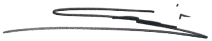 Prof. Dr. Badrun Kartowagiran, M.PdNIP.  195307251978111001Dosen,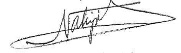 Prof. Dr. Nahiyah Jaidi Faraz, M.Pd NIP. 195201081978032001Yogyakarta,  15 Juli 2021Dosen,Caly Setiawan,S.Pd., M.S., Ph.DNIP. 197504142001121001